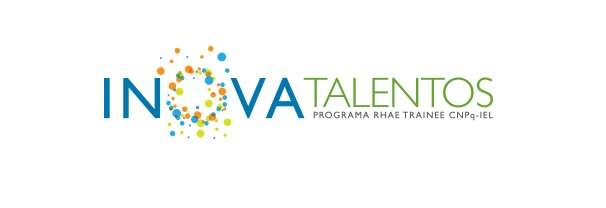 DIVULGAÇÃO DO RESULTADO O INSTITUTO EUVALDO LODI - NÚCLEO CEARÁ (IEL CE), torna público o processo seletivo e aprovação referente ao chamamento para bolsista, nível graduado, do Programa Inova Talentos da vaga referente ao SENAI –  Serviço Nacional de Aprendizagem Industrial.O candidato aprovado deverá aguardar instruções da Coordenação do IEL CE. FORTALEZA: Dezembro de 2020. 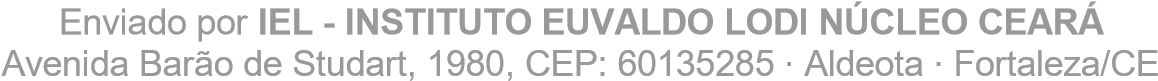 Aprovada: CAMILA ALVES DE LAVOR 